Collection of Online Resources used in the OpenLIVES module Discovering Spanish Voices Abroad in a Digital World (SPPO3640) for Research Methods. University of LeedsResearch Methods: Qualitative versus Quantitative Approaches to Gathering EvidenceThese two podcasts address issues relating to approaches to gathering evidence when conducting organisational research. This UKOER OER discusses some of the issues for consideration when deciding whether qualitative or quantitative approaches are likely to be most appropriate for answering different types of research questions. It has been produced by the University of Leicester. http://www2.le.ac.uk/projects/oer/oers/psychology/research-methods-qualitative-versus-quantitative-approaches-to-gathering-evidenceNarrative Analysis by Vanessa May (university of Manchester). Introduction to the basics of narrative analysis with great academic references. This complements very well interview coding. Narrative analysis helps us to understand one of the key aspects of life stories. http://www.methods.manchester.ac.uk/events/2012-10-10/workshops/documents/VanessaMay.pdf In Depth Interviews. Learning From WOeRK . Produced by Alison Anderson and Gayle Letherby (University of Plymouth) http://www.youtube.com/watch?v=hDZqD6lRo08 Qualitative Research Methods: Coding Exercise. Learning From WOeRK. Produced by Kevin Meethan (University of Plymouth) http://humbox.ac.uk/4052/Coding qualitative data. Learning From WOeRK. Produced by Kevin Meethan (University of Plymouth) http://dspace.jorum.ac.uk/xmlui/handle/123456789/15764How and what to code by Graham R. Gibbs and Celia Taylor, University of Huddersfield. http://onlineqda.hud.ac.uk/Intro_QDA/how_what_to_code.php Antonio Martínez-Arboleda. University of Leeds © 2012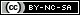 